ФЕДЕРАЛЬНОЕ ГОСУДАРСТВЕННОЕ ОБРАЗОВАТЕЛЬНОЕ БЮДЖЕТНОЕ УЧРЕЖДЕНИЕ ВЫСШЕГО ОБРАЗОВАНИЯФИНАНСОВЫЙ УНИВЕРСИТЕТ ПРИ ПРАВИТЕЛЬСТВЕРОССИЙСКОЙ ФЕДЕРАЦИИ(Финансовый университет)ЛИПЕЦКИЙ ФИЛИАЛКафедра «Учет и информационные технологии в бизнесе»Протокол заседания научной лаборатории«BIG DATA LAB»Технологии обработки больших данных для анализа мнений пользователей Интернет-ресурсовРуководитель лаборатории – Рязанцева Елена Анатольевна, к.ф-м.н, доцент кафедры «Учет и информационные технологии в бизнесе»Участники лаборатории – всего 10 студентов, 2 преподавателя, 2 специалиста соответствующей области исследования.	Повестка:1. Доклад «Возможности применения технологии Big Data для анализа социальных сетей». Докладывает Черпаков Игорь Владимирович, к.ф.-.м.н., доцент Липецкого филиала Финансового университета при правительстве РФ.2. Доклад «Аналитика Больших Данных и социальные сети». Докладывает Рязанцева Е.А., к.ф.-м.н., доцент кафедры «Учет и информационные технологии в бизнесе».3. Обсуждение научных сообщений и докладов по актуальным вопросам, подготовленных в рамках темы заседания научной лаборатории «Разработка программной системы выявления мнений пользователей социальных сетей».4. Разное.По первому вопросу:СЛУШАЛИ:Черпакова Игоря Владимировича, к.ф.-.м.н., доцента Липецкого филиала Финансового университета при правительстве РФ с докладом на тему «Возможности применения технологии Big Data для анализа социальных сетей».В докладе было представлены исследования, связанные с большим количеством данных, представляются актуальной сферой разработок на сегодняшний день. Они изучают большие данные, и методы выделения познаний из них. Они ведутся в рамках разнообразных дисциплин и областей, в том числе информационные науки, моделирование неопределённости, машинное обучение, статистическое обучение, определение образов, технологии сохранения данных, переработка сигналов и т.д. Изыскания больших данных также имеют собственные проблемы и задачи.ВЫСТУПИЛИ:Рязанцева Е.А. (руководитель научной лаборатории) отметила, что одно из наиболее популярных понятий последнего десятилетия. Социальная сеть помогает бизнесу в поиске возможных клиентов, опираясь на данных об их интересах и склонностях. Рекламодатели имеют возможность очень точно настраивать целевую аудиторию, и получить от Facebook предложения по её расширению.Чертовских Евгений Валентинович 	(заместитель начальника отдела информатизации; Отделение по Липецкой области ГУ Банка России по Центральному федеральному округу) отметил, что основная проблема с использованием больших данных в социальных сетях — это конфиденциальность. Социальные сети собирают много информации о своих пользователях, включая переписку, данные о местоположении, фотографии и историю активности. Используя технологии анализа больших данных, из этой информации можно извлечь много дополнительной информации, которую нежелательно распространять. ПОСТАНОВИЛИ:Принять к сведению информацию, представленную в докладе.По второму вопросу:СЛУШАЛИ:Рязанцеву Елену Анатольевну доцента кафедры «Учет и информационные технологии в бизнесе», к. ф.-.м. н. с докладом «Аналитика Больших Данных и социальные сети», отметившей, что социальные сети и аналитика развиваются в соответствии со многими парадигмами, зародившимися благодаря Интернету, в том числе облакам и ИТ-сервисам. Сегодня большинство социальных сетей объединяет людей со схожими интересами, и в ближайшем будущем такие сети начнут охватывать и другие объекты: программные компоненты, веб-сервисы, источники данных и рабочие процессы. Что более важно, взаимодействие между людьми и неживыми артефактами позволяет серьезно повысить продуктивность труда специалистов по анализу данных. Аналитическая обработка Больших Данных позволяет накапливать знания, выявлять закономерности и вырабатывать оптимальные методы. Реальный пример: после террористического акта на Бостонском марафоне 2013 года обширные наборы сообщений, снимков и видеозаписей из социальных сетей были классифицированы и проанализированы с помощью высокопроизводительных систем, что, в конечном итоге, помогло выявить устроителей теракта. Таким образом, облака предоставили вычислительные мощности для решения задачи, а результативность работы автоматизированных средств аналитики была улучшена благодаря информации от участников социальных сетей.ВЫСТУПИЛИ:Морозова Н.С. (заведующий кафедрой «Учет и информационные технологии в бизнесе, к.э.н., доцент) отметила, что исследования показали, такой аспект, когда пользователи социальных сетей заходят на соответствующие сайты главным образом для того, чтобы обозначить и показать сеть своих контактов, уже существующих в реальном мире. Другими словами, там обычно не пытаются наладить связь с незнакомцами, а общаются с людьми, которые уже входят в прямую или расширенную физическую социальную сеть человека. Таким образом, между участниками онлайн-сети уже предположительно есть определенный уровень доверия плюс что-то общее: работа, увлечение, политические взгляды и т. п. Эта особенность создает новые возможности, в том числе по выработке политик безопасности, опирающихся на уже имеющиеся доверительные отношения, для организации обмена данными и ресурсами в пределах сетей людей со схожими интересами, а также для оптимизации анализа данных с опорой на то, что участники сети предположительно имеют общие интересы и потому делают похожие запросы. Наконец, можно пользоваться суждениями социально связанных людей для построения систем оценки репутации сервисов. «Облака» связей в социальных сетях, таким образом, открывают широкое поле для исследований. ПОСТАНОВИЛИ:Принять к сведению информацию, представленную в докладе.По третьему вопросу:СЛУШАЛИ:На заседании научной лаборатории с научными сообщениями и докладами выступил 1 участник Лаборатории.Фролова Дарья Сергеевна - студентка 3 курса, направления «Бизнес-информатика» профиль «ИТ-менеджмент в бизнесе». Тема доклада «Разработка программной системы выявления мнений пользователей социальных сетей».В своем выступлении докладчик отразил результат своего исследования, в котором было выявлено, что с появлением и развитием глобальной сети Интернет стали появляться разнообразные сайты, количество которых с каждым днём постоянно растёт. Существуют различные сайты на определённые тематики. Любой человек может найти информацию, в которой он нуждается. Сейчас в интернете есть множество хорошо оформленных, красочных и привлекательных сайтов. В зависимости от размера и функциональности сайты можно разделить на: промо-сайт, сайт компании, интернет-магазин, корпоративное представительство и интернет порталы и другие. Среди большинства сайтов в последние годы развитие и популярность набирают социальные сети. Социальная сеть — это сайт, онлайн-сервис, разработанный с целью собрать людей с общими интересами, возможность пользователей самостоятельно публиковать и обмениваться информацией о себе и общаться между собой, а также выкладывать фотографии, видеозаписи и прочие медиафайлы.ВЫСТУПИЛИ:Якушов Ю.А., генеральный директор ООО «ОЦ «Новый уровень»: Можете обозначить первые социальные сети и приблизительную дату их появления?ПОСТАНОВИЛИ:Принять информацию к сведению. По четвертому вопросу:СЛУШАЛИ:Руководителя научной лаборатории Рязанцеву Елену Анатольевну, которая ознакомила присутствующих с повесткой заседания научной лаборатории, запланированного на 25. 05.2023 г., и предложила соответствующую тематику научных сообщений и докладов.ПОСТАНОВИЛИ:Принять информацию к сведению.№4От 23 марта 2023 г.№п/пСтатусФ.И.ОПоясненияКлейменов Артем РомановичЛПЦ20-ОБ-БИ1Корнилова Ксения АлександровнаЛПЦ20-ОБ-БИ1Фролова Дарья СергеевнаЛПЦ20-ОБ-БИ1Рябушкина Яна ЮрьевнаЛПЦ19-ОБ-БИ1Трунов Дмитрий КонстантиновичЛПЦ19-ОБ-БИ1Шевченко Алина СергеевнаЛПЦ19-ОБ-БИ1Шевченко Дарья ВладиславовнаЛПЦ19-ОБ-БИ1Кожина Юлия ГеннадьевнаЛПЦ22-ЗМ2-БИ1Корнеев Максим НиколаевичЛПЦ21-ОБ-БИ1Бачу ВалерияЛПЦ21-ОБ-БИ12Научные руководителиЧерпаков Игорь ВладимировичК.ф.-м.н., доцент2Научные руководителиРязанцева Елена АнатольевнаК.ф.-м.н., доцент кафедры3СпециалистыЯкушов Юрий Алексеевичгенеральный директор ООО «ОЦ «Новый уровень»;Чертовских Евгений Валентинович заместитель начальника отдела информатизации; Отделение поЛипецкой области ГУ Банка России по Центральному федеральному округуРуководитель научной лаборатории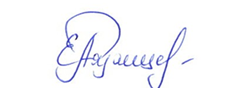 Е.А. Рязанцева